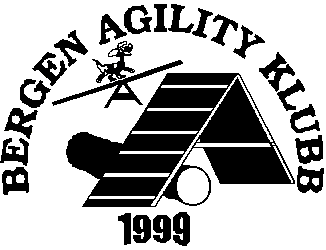 Årsmøte i Bergen Agility Klubb Onsdag 28. mars 2023 kl. 19:00              Sted: Olsvik SkoleÅrsberetning 2023StyretStyret har bestått av Leder: Marianne Kalvenes Kasserer: Ingrid Vikestad Styremedlem; Ann Christin Sjøtun Styremedlem; Merethe Mølholm Styremedlem; Cecilie Toft-LarsenVara: Mette Skern-MauritzenVara: Åsta ViksøyValgkomiteen: ingenVi har hatt 5 Styremøter i 2023KursNybegynnerkurs (vår)Nybegynnertrening mandager (vår)Onsdagstrening med instruktør (vår)Nybegynnerkurs (høst)Feltkurs med Åsta (høst)Onsdagstrening med instruktør (høst)
Andre aktiviteterDugnad 13 juniKlubbkveld hos Dynamisk Dyrehelse med tema styrke/balanse 30 novemberStevnerÅrsrapport fra stevnekomiteene for året 2023:Hovedstevner i 2023:18.-19. mars (Vest Hundesportsenter, dommer Morten Holmen)2.-4. juni (stevne på Voss i samarbeid med Voss Hundeklubb, dommere Nina Hansen og Johnny Aas)24.-26. november (Vest Hundesportsenter, dommere Synnøve Matre og Hans Strømsøyen)Kveldsstevner i 2023:13. januar (Fjellanger Hundesenter, hoppklasser, dommer Jan Egil Eide)5. mai (Nordnæsdalen, lagstevne hoppklasser, dommer Hans Strømsøyen)Planlagte stevner i 2024:1.-2. juni (Erdal Idrettsbane, dommer Johnny Aas)21.-22. september (Nordnæsdalen, dommer Annemarie van den Berge)8.-10. november (Fjellanger Hundesenter, dommer Maia Fossum)Vi takker alle medlemmer for super innsats ved gjennomføring av klubbens stevner, og ser frem mot nye arrangementer!Om du ønsker å bidra i gjennomføring av stevner, ta kontakt på stevne@bergenagilityklubb.noTil årsberetningen - Styret takker komiteene og medlemmene for innsatsen gjennom 2023 og håper på et stort engasjement for klubben også i 2024!Regnskap og budsjettForslag til budsjett 2024:InntekterUtgifterInnkomne forslagEndre § 6-12 Støtte til Kasserer«Kasserer skal få dekket 2000,- og medlemskap i klubben der NKK medlemskap inngår.»Endres til Kasserer skal få dekket 8000,- og medlemskap i klubben der NKK medlemskap inngår.Medlemskapsavgift endres ikke i årValg
Valgkomiteens forslag til styre 2024:Leder: Marianne Kalvenes (ny velges for 1 år)Kasserer: Ingrid Vikestad (ikke på valg)Styremedlem; Ann Christin Sjøtun (ikke på valg)Styremedlem; Susann Lofthus(ny velges for 2 år)Styremedlem; Cecilie T. Larsen (ikke på valg)Vara: Åsta Viksøy (gjenvalg)Vara: Mette Skern-Mauritzen (gjenvalg)Valgkomiteen: (ny velges for 1 år)(ny velges for 1 år)MedlemsinntektKr 70.000StevneinntektKr 100 000KursinntekterKr 45.000TippemidlerKr 10.000Off.tilskudd for tjenesteKr 3.000Mva kompensasjon direkte driftKr 10.000BAK cup/uoffisielle løp?Kr ?SUMKr 223.000StevneutgifterKr 60 000KurskostnaderKr 30.000Leie + strøm DalenKr 27.500Agilityutstyr: nytt møne + tunellKr 38.400Div driftKr 8.000Internett One.comKr 750Forsikring garasjeKr 4.500Kostnader kassererKr 8.700BetalingsgebyrKr 2.000Ny pcKr 6.000Støtte til deltakelse NM/VMKr 15.000Lagpåmeldinger og støtte til NMKr 15.000BrønnøysundsregisteretKr 150SUMKr 216.000ResultatKr 7.000